Chief Tournament DirectorsPhil Green & Colin SimcoxRefreshmentsCoffee , tea and snacks available all dayThis event is licensed by the English Bridge Union (Level 4)VenueThornbury Leisure CentreAlveston HillThornburyBristolBS35 3JBDirections from M5 (South)From the M5 Junction 16 take the A38 North towards Gloucester.  After 3 miles, at Alveston, turn left on B4061 to Thornbury.Directions from M5 (North)From the M5 Junction 14 take the A38 South towards Bristol.  After 4 miles, at Alveston, turn right on B4061 to Thornbury.Directions from M4From the M4 Junction 20 (M5 interchange) follow signs for M5 (South) but immediately exit (Junction 16) onto the A38 North towards Gloucester.  After 3 miles, at Alveston, turn left on B4061 to Thornbury.  All RoutesComing into Thornbury on the B4061 from Alveston, the Leisure Centre is signposted on the right.ENTRY FORMPlayer 1: ................................................................Email (or home address if no email available):...........................................................................Tel:..........................................EBU No: .......................................... CODE: ………..Player 2 :................................................................EBU No: .......................................... CODE: ………..Player 3 :................................................................EBU No: .......................................... CODE: ………..Player 4:.................................................................EBU No: .......................................... CODE: ………..Please let us know your  team mates if they have made a separate entry:...........................................................................	Entry Fees(PTO)Entries can be sent by email to:avongpevent@gmail.comwith payment made by bank transfer (quoting captain's name as reference)  to: Sort code  56-00-05      A/C  21393001Alternatively, send completed entry forms and cheques (payable to ACBA) to:Avon Contract Bridge Association (ACBA),              c/o Bristol Bridge Club,  99 Oldfield Road,    Hotwells,  Bristol,  BS8 4QQFurther copies of entry form available at: www.avoncba.org.uk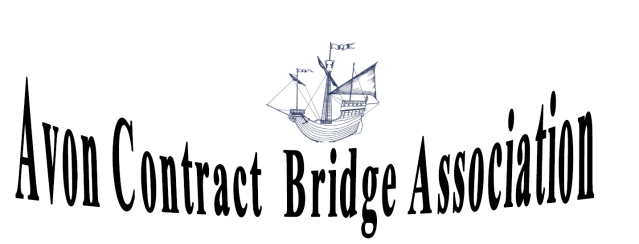 GREEN POINTED SWISS WEEKEND inTHORNBURY near BRISTOL Thornbury Leisure CentreAlveston Hill, ThornburyBS35 3JBClose to M4/M5 junctionFree Parking on siteSaturday 18th May 201913.00 SWISS PAIRS (7x7 Board Matches)Sunday 19th May 201911.00 SWISS TEAMS (7x7 Board Matches)Full Weekend£44 per playerCode ASwiss Pairs£23 per playerCode BSwiss Teams£23 per playerCode C